REFUSJONSSKJEMA	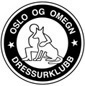 BENYTTES AV MEDLEMMER SKJEMA LEVERES SAMMEN MED KVITTERING TIL KASSERER FOR UTBETALING.	DATO:SIGNATUR:								NAVN:KONTONUMMER:DATO:REFUSJON GJELDER:BELØP:TOTALT:TOTALT: